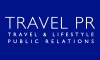 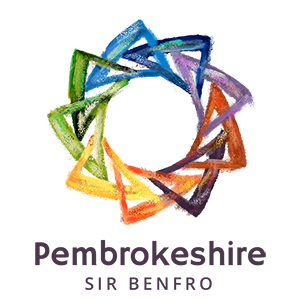 TRAVEL PR ACTIVITY SUMMARY:VISIT PEMBROKESHIREJanuary 2022Press Releases (8/8)Winter/2022 news and ideas – issued January 2022Shorts & Round Ups (17/18)Round up: Valentine’s Day – St Bride’s Hotel (19.1.22)Short: 70th anniversary of Pembrokeshire Coast National Park (31.1.22) Media contact summaryCoverage – January 2022Total reach: 62.7 million / Average DA: 93Press trips (15/14 arranged)03.02.22 – Travel PRCONTACTPUBLICATIONSUBJECTKerry WalkerTelegraph/Lonely Planet/Undiscovered WalesIn touch about the Cywain foodie press trip Holly TuppenBradt Slow Travel Guide/The GuardianLiaising about press visit in Feb – this will now just be a day trip to Bluestone for an afternoon tour on 8th Feb Nick BoulosPress AssociationUK retreatsMarianna HuntThe SpectatorRomantic retreats – St BridesMonica MeadePick Me Up!Nature-inspired staysAndy LynesThe TimesRomantic restaurantsLewis NunnThe Sun / The GuardianImage request in relation to the Pembrokeshire Coastal PathSophie LamThe i PaperNews and new openings for 2022Lydia WinterEscapismNews and events in 2022Jennifer Read-DominguezConfettiHoneymoon hotels – included St BridesRachel TrumanVarious titlesOff-grid stays in the UK – requested imagesSharron Livingstone The Travel Magazine Romantic hotel stays Frances Carruthers Love Exploring Affordable eco stays Gemma Bowes The Guardian Scenic yoga holidays in the UK Gemma Bowes The Guardian Half term holiday ideas Shelley Rubenstein The Daily Telegraph Liaising about press trips Claire Wilson Metro Family friendly festivals 2022 Alex Fisher Coast magazine 70th anniversary of PCNP Angelina Villa Mail on Sunday Foodie stays in national parks Joel Porter Nat Geo Traveller Food The most exciting restaurant openings for 2022 Jenny Wood Good Homes Postcard from Pembrokeshire Gemma Bowes The Times Top kids’ attractions in the UK Richard Madden The Daily Telegraph Half term ideas Caroline Wheater Coast Magazine Milford Waterfront ideas Tamara Hinson Love Exploring Most romantic hotels Portia Jones Wales Online, Bradt Guides, Love Exploring Liaising about press trip DATE/JOURNALISTPUBLICATIONSUMMARYKerry WalkerFirst week of MarchTelegraph/Lonely Planet/Undiscovered WalesItinerary being discussed in conjunction with CywainHolly TuppenThe Guardian/Bradt GuidesPlanning to visit Bluestone on 8th FebruaryKevin Pilley6 & 7 FebruaryCity A.M.Staying at St Brides HotelLydia WinterFoodismKeen on a spring foodie visitLes DunnDeliciousPlanning a spring/summer foodie  visitXenia TaliotisFreelance/National press/Breathe Magazine/TBS Private BankingInterested to visit in spring 2022 Phoebe SmithFreelance/Travel & adventure mediaLiaising about a visit in 2022Rupert ParkerFreelance writer for nationals and online mediaLate April 4 night walking trip Rebecca Frank Simple Things magazine Keen on a spring visit to either Little Retreat or Quality Cottages for their Weekend Away feature Kevin Pilley City AM Has rearranged trip to St Brides on 7/8 Feb 